Lección 16: Multipliquemos números más grandes que 20Multipliquemos números que son más grandes que 20.Calentamiento: Conversación numérica: Tres multiplicado por algunos númerosEncuentra mentalmente el valor de cada expresión.16.1: , representadoEstas son las formas en las que Clare y Andre representaron .Clare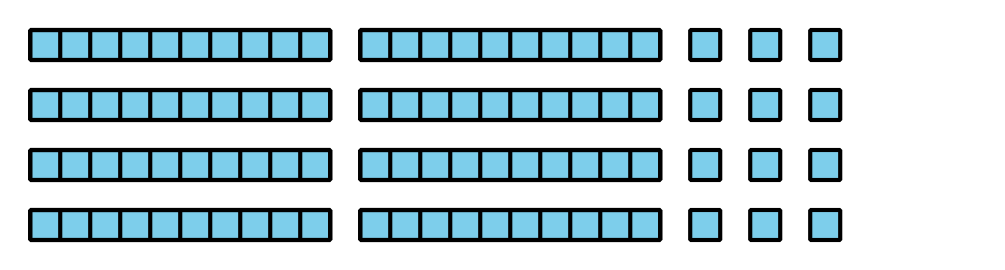 Andre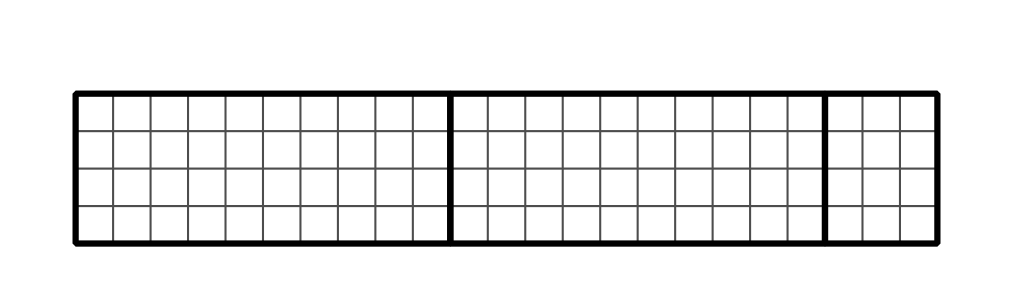 ¿Cómo muestra cada diagrama ?¿Cómo podríamos usar el diagrama de Clare para encontrar el valor de ?¿Cómo podríamos usar el diagrama de Andre para encontrar el valor de ?Diego trató de partir o dividir un diagrama de varias maneras para poder encontrar el valor de .A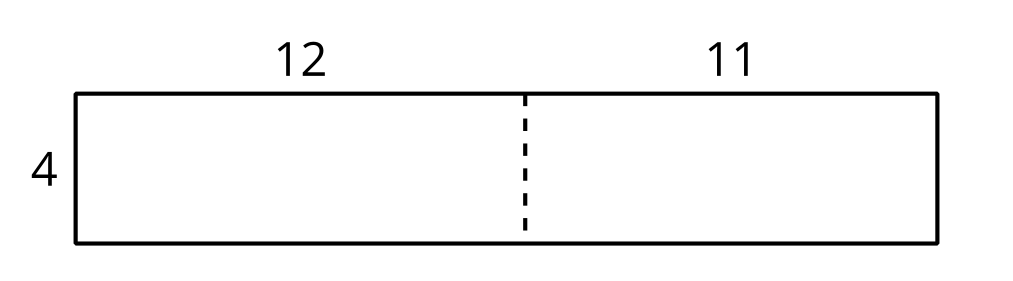 B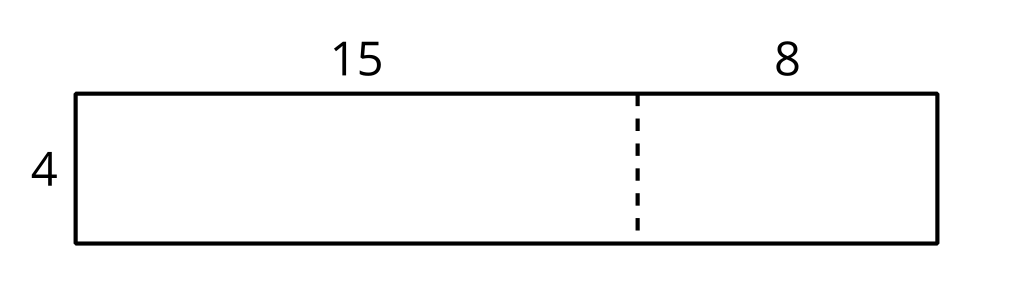 C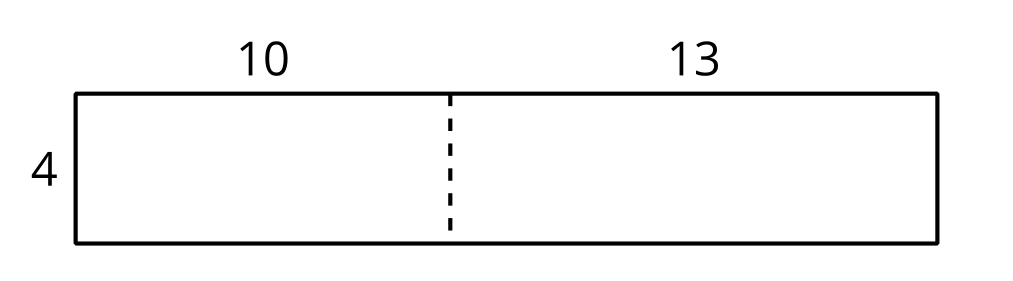 D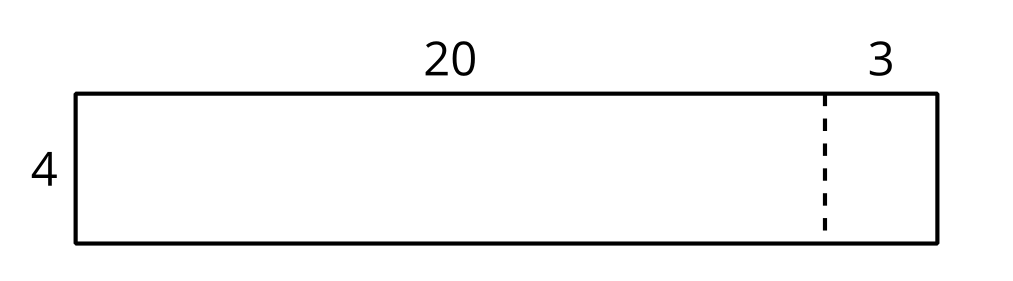 ¿Qué observas sobre los números de sus diagramas?¿Cuál diagrama usarías para encontrar el valor de ? Explica tu razonamiento.Encuentra el valor de . Muestra cómo pensaste. Usa diagramas, símbolos u otras representaciones.16.2: Unos productos bonitosPara encontrar el valor de , Mai empezó escribiendo esta ecuación:Describe o muestra lo que haría Mai para terminar de encontrar el valor de .Encuentra el valor de cada producto. Muestra cómo razonaste.16.3: Juguemos “Cerca de 100, multiplicación”Juega “Cerca de 100, multiplicación” con un compañero.Pon las tarjetas boca abajo.Cada jugador toma 4 tarjetas.Cada jugador escoge 2 de sus tarjetas para completar la expresión y hacer que el valor esté lo más cerca posible de 100. Escribe los 2 dígitos y el producto.El jugador que esté más cerca de 100, gana esa ronda.Juega 5 rondas. El jugador que gane la mayoría de rondas, gana la partida.Partida 1Ronda 1Ronda 2Ronda 3Ronda 4Ronda 5Partida 2Ronda 1Ronda 2Ronda 3Ronda 4Ronda 5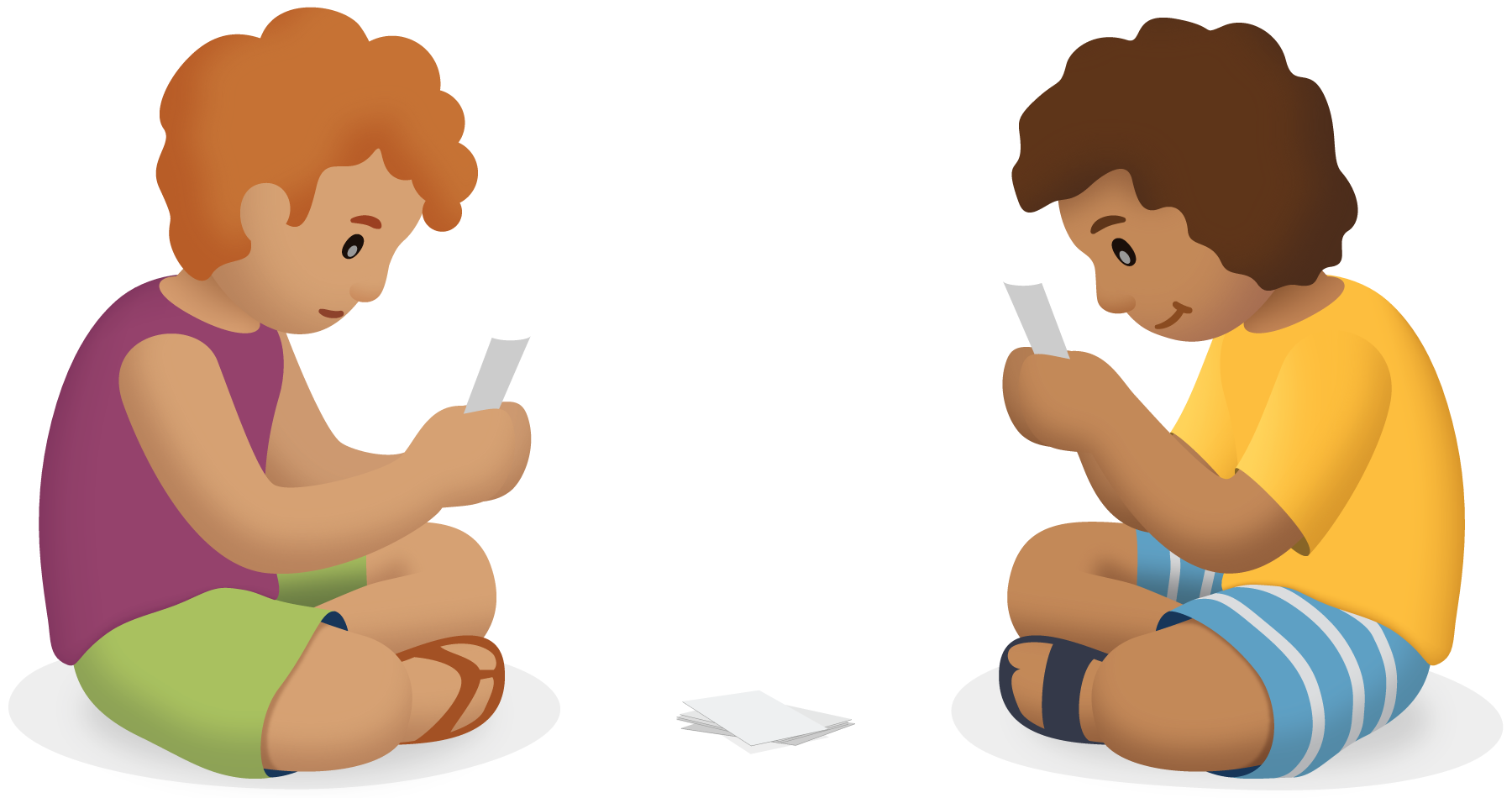 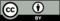 © CC BY 2021 Illustrative Mathematics®